Информация:В соответствии с Порядком предоставления земельных участков в собственность бесплатно, утвержденным Законом Иркутской области от 28.12.2015  № 146-ОЗ «О бесплатном предоставлении земельных участков в собственность граждан» (далее – Закон № 146-ОЗ), уполномоченный орган в течение пяти рабочих дней после размещения перечня земельных участков на официальном сайте Администрации городского поселения Тайтурского муниципального образования информирует граждан, состоящих на земельном учете, о дате, времени и месте проведения выбора земельных участков путем вручения извещения гражданину лично под роспись либо направления его заказным письмом с уведомлением о вручении по адресу, указанному в заявлении о постановке на учет.До дня проведения выбора земельных участков граждане, состоящие на земельном учете, вправе ознакомиться в уполномоченном органе с информацией о предлагаемых на выбор земельных участках.Проведение выбора земельных участков осуществляется не ранее 20 рабочих дней со дня размещения перечня земельных участков на официальном сайте уполномоченного органа.При проведении выбора земельных участков уполномоченным органом осуществляется регистрация участвующих в выборе граждан, состоящих на земельном учете, ведение протокола проведения выбора земельных участков, в который включается информация об участвующих в выборе земельных участков гражданах, состоящих на земельном учете, выбранных ими земельных участках, гражданах, отказавшихся от предоставленных на выбор земельных участков.Уполномоченный орган предлагает гражданам, состоящим на земельном учете, выбрать земельный участок из числа земельных участков, включенных в перечень, в порядке очередности постановки заявителей на земельный учет.В случае отказа гражданина, состоящего на земельном учете, от предоставленных на выбор земельных участков данные земельные участки предлагаются другим гражданам, состоящим на земельном учете, в порядке очередности их постановки на земельный учет.Граждане, состоящие на земельном учете, отказавшиеся от предложенных на выбор земельных участков, с земельного учета не снимаются.В течение десяти рабочих дней со дня осуществления выбора земельного участка гражданин, состоящий на земельном учете, обращается в уполномоченный орган с заявлением о предварительном согласовании предоставления выбранного земельного участка в собственность бесплатно либо с заявлением о предоставлении земельного участка в собственность бесплатно.В заявлении о предварительном согласовании предоставления земельного участка в собственность бесплатно указываются:1) фамилия (фамилии), имя (имена), отчество (отчества) (при наличии), адрес (адреса) места (мест) жительства заявителя (заявителей);2) реквизиты паспорта (паспортов) заявителя (заявителей), свидетельств (свидетельства) о рождении детей (ребенка) (при обращении с заявлением многодетной семьи, а также молодого родителя неполной семьи, не достигшего возраста 36 лет);3) порядковый номер земельного участка в перечне земельных участков, его местоположение, площадь;4) цель использования земельного участка.В заявлении о предоставлении земельного участка в собственность бесплатно указываются:1) фамилия (фамилии), имя (имена), отчество (отчества) (при наличии), адрес (адреса) места (мест) жительства заявителя (заявителей);2) реквизиты паспорта (паспортов) заявителя (заявителей), свидетельств (свидетельства) о рождении детей (ребенка) (при обращении с заявлением многодетной семьи, а также молодого родителя неполной семьи, не достигшего возраста 36 лет);  3) порядковый номер земельного участка в перечне земельных участков, его местоположение, площадь, кадастровый номер;4) цель использования земельного участка.Граждане, состоящие на земельном учете, извещенные о проведении выбора земельных участков и не явившиеся для выбора земельных участков, а также граждане, не представившие заявление о предварительном согласовании предоставления выбранного земельного участка в собственность бесплатно либо заявление о предоставлении земельного участка в собственность бесплатно в течение десяти рабочих дней со дня проведения выбора земельных участков, считаются отказавшимися от предоставленных на выбор земельных участков.В случае подачи заявления представителем, к заявлению должен прилагаться документ, подтверждающий полномочия лица, подписавшего заявление. Осуществление выбора земельного участка, а также предоставление заявления о предварительном согласовании предоставления земельного участка осуществляется всеми членами многодетной семьи, достигшими возраста 14 лет.Перечень земельных участковв целях предоставления гражданам, имеющим право на льготы и состоящим на учете в Тайтурском муниципальном образовании в соответствии с Законом Иркутской области от 28 декабря 2015 года № 146-ОЗ «О бесплатном предоставлении земельных участков в собственность граждан»(утвержден распоряжением главы администрации Тайтурского муниципального образования № 8-р от 31.01.2020г.)СХЕМА РАСПОЛОЖЕНИЯ ЗЕМЕЛЬНЫХ УЧАСТКОВИркутская область, Усольский район, р.п. Тайтурка, ул. Молодёжная, 5, 9, 11, 13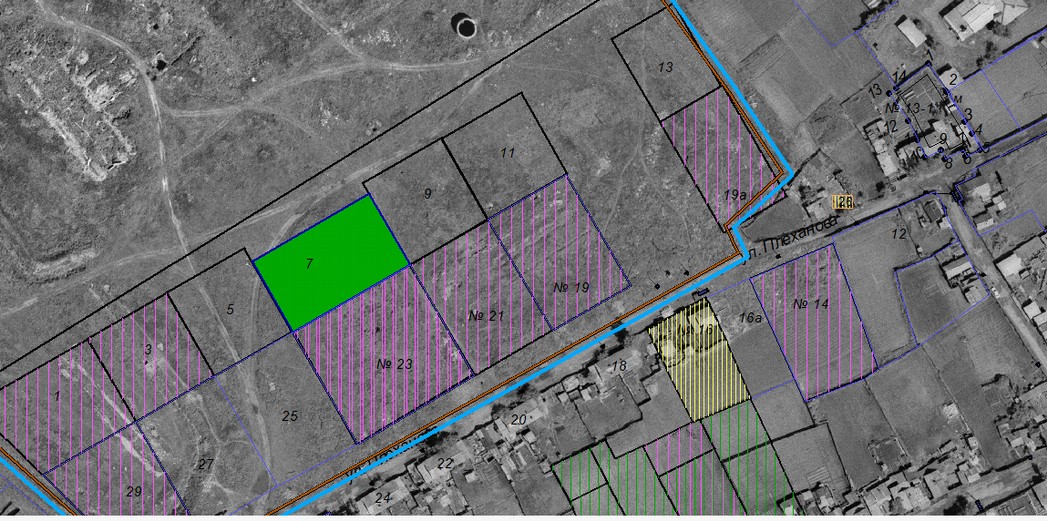 СХЕМА РАСПОЛОЖЕНИЯ ЗЕМЕЛЬНЫХ УЧАСТКОВИркутская область, Усольский район, р.п. Тайтурка, ул. Свердлова, 26А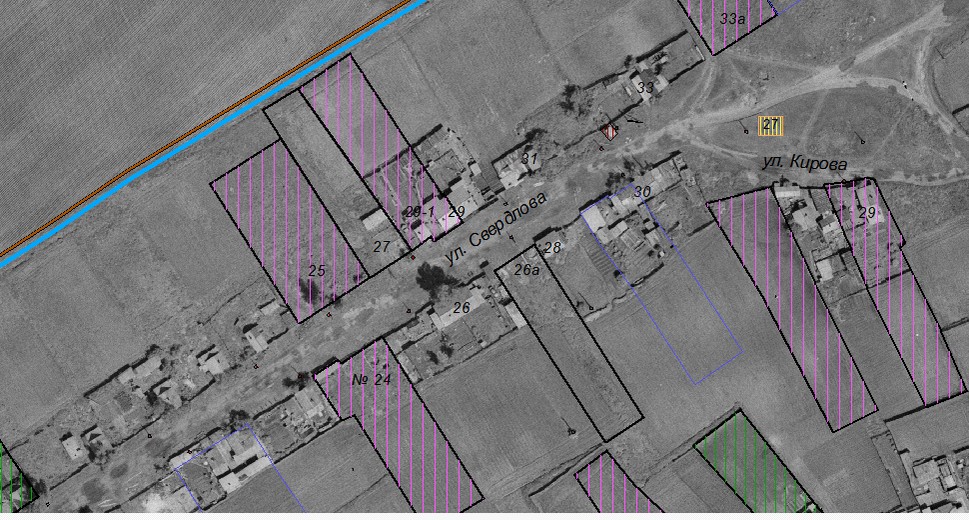 СХЕМА РАСПОЛОЖЕНИЯ ЗЕМЕЛЬНЫХ УЧАСТКОВИркутская область, Усольский район, с. Холмушино, ул. Набережная, 8а, 8б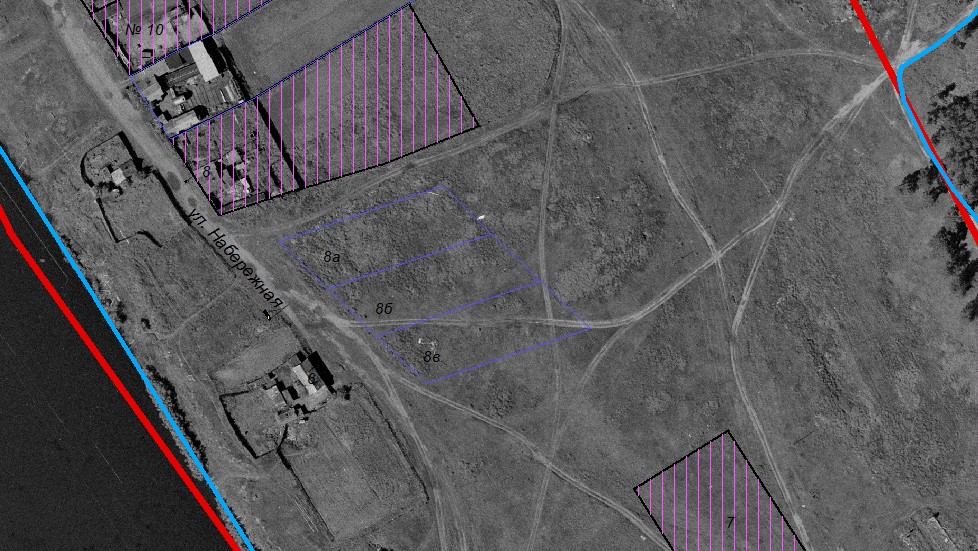 СХЕМА РАСПОЛОЖЕНИЯ ЗЕМЕЛЬНЫХ УЧАСТКОВИркутская область, Усольский район, с. Холмушино, ул. Набережная, 126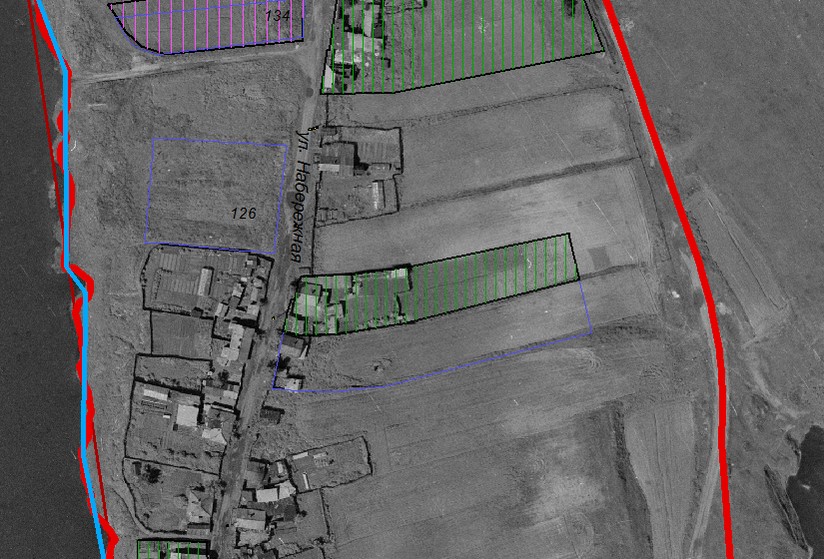 СХЕМА РАСПОЛОЖЕНИЯ ЗЕМЕЛЬНОГО УЧАСТКАИркутская область, Усольский район, д. Кочерикова, ул. Курортная, 3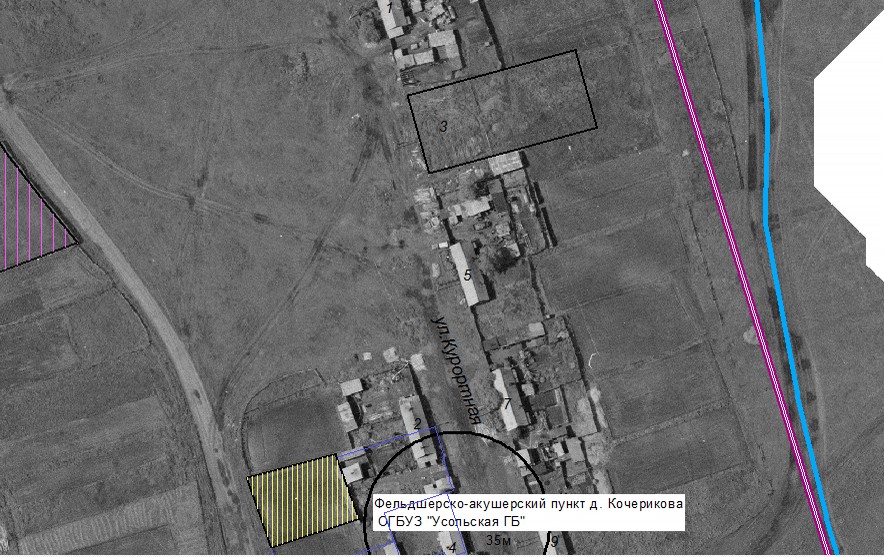 СХЕМА РАСПОЛОЖЕНИЯ ЗЕМЕЛЬНОГО УЧАСТКАИркутская область, Усольский район, р.п. Тайтурка, пер. Железнодорожный,  7б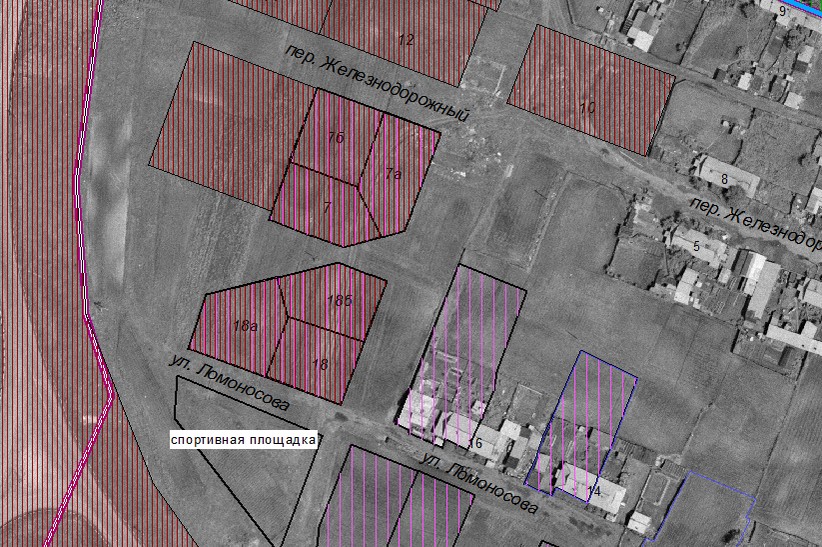 СХЕМА РАСПОЛОЖЕНИЯ ЗЕМЕЛЬНОГО УЧАСТКАИркутская область, Усольский район, р.п. Тайтурка, ул. Полевая, 40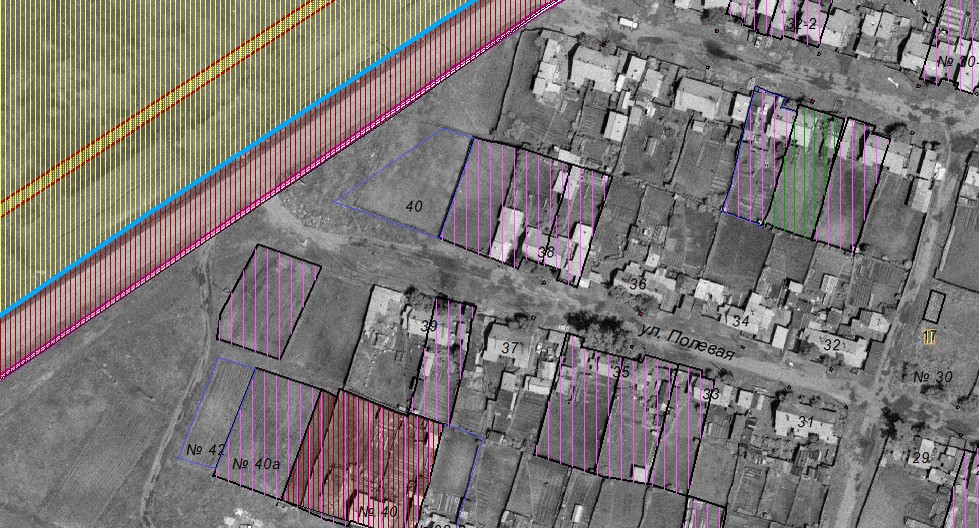 СХЕМА РАСПОЛОЖЕНИЯ ЗЕМЕЛЬНОГО УЧАСТКАИркутская область, Усольский район, р.п. Тайтурка, ул. Свердлова, 35б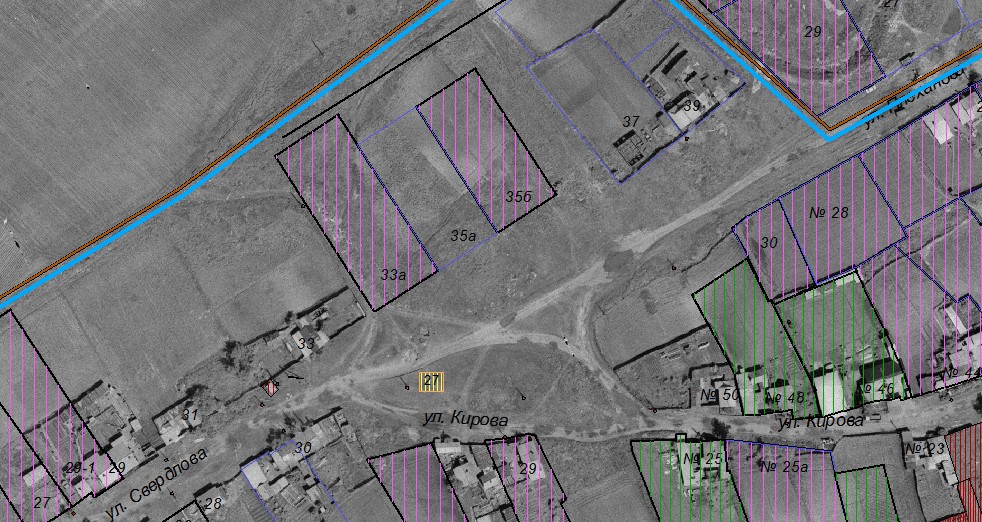 СХЕМА РАСПОЛОЖЕНИЯ ЗЕМЕЛЬНОГО УЧАСТКАИркутская область, Усольский район, р.п. Тайтурка, ул. Новая, 31а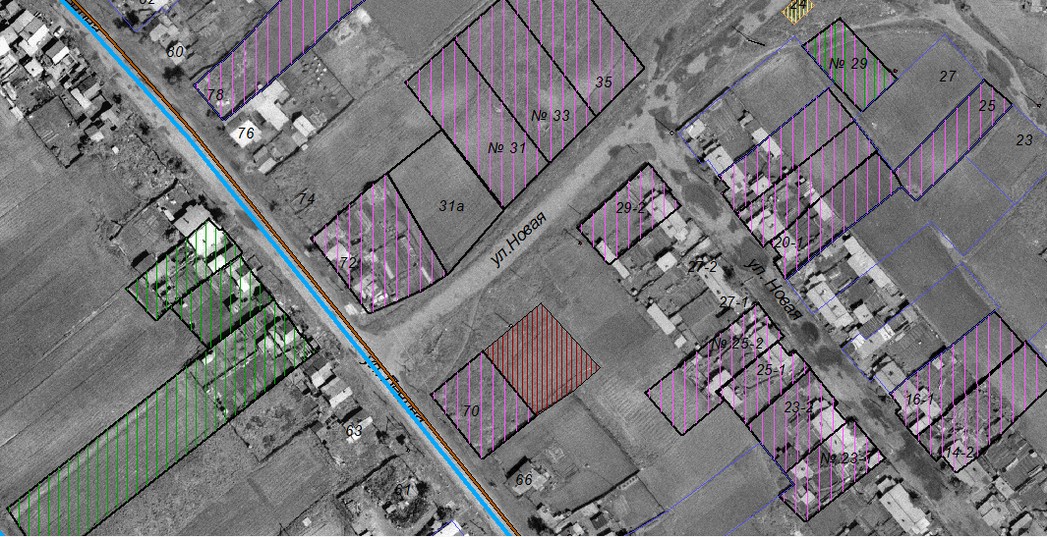 № п/пМестоположение (адрес)Площадь, кв.м.Территориальные зоныВид разрешенного использованияКатегория земельКоординаты земельного участка или кадастровый номерКоординаты земельного участка или кадастровый номерИнформация об обеспеченности земельного участка сетями 123456XY1Иркутская область, Усольский район, р.п. Тайтурка,ул. Молодёжная, 51480Зона застройки индивидуальными жилыми домамиДля индивидуального жилищного строительстваЗемли населенных пунктов448293                3277926448311                3277958448346                3277938448328                3277906448293                3277926448293                3277926448311                3277958448346                3277938448328                3277906448293                3277926Сети инженерно-технического обеспечения (тепло-, газо-, водоснабжения и водоотведения) отсутствуют.Подключение к электрическим сетям осуществляется в соответствии с Правилами технологического присоединения энергопринимающих устройств потребителей электрической энергии, объектов по производству электрической энергии, а также объектов электросетевого хозяйства, принадлежащих сетевым организациям и иным лицам, к электрическим сетям, утвержденными постановлением Правительства Российской Федерации от 27 декабря 2004 года  № 861.2Иркутская область, Усольский район, р.п. Тайтурка, ул. Молодежная, 91480Зона застройки индивидуальными жилыми домамиДля индивидуального жилищного строительстваЗемли населенных пунктов448339                3278007448358                3278039448392                3278020448373                3277987448339                3278007448339                3278007448358                3278039448392                3278020448373                3277987448339                3278007Сети инженерно-технического обеспечения (тепло-, газо-, водоснабжения и водоотведения) отсутствуют.Подключение к электрическим сетям осуществляется в соответствии с Правилами технологического присоединения энергопринимающих устройств потребителей электрической энергии, объектов по производству электрической энергии, а также объектов электросетевого хозяйства, принадлежащих сетевым организациям и иным лицам, к электрическим сетям, утвержденными постановлением Правительства Российской Федерации от 27 декабря 2004 года  № 861.3Иркутская область, Усольский район, р.п. Тайтурка, ул. Молодежная, 111470Зона застройки индивидуальными жилыми домамиДля индивидуального жилищного строительстваЗемли населенных пунктов448358                3278039448377                3278072448411                3278053448392                3278020448358                3278039448358                3278039448377                3278072448411                3278053448392                3278020448358                3278039Сети инженерно-технического обеспечения (тепло-, газо-, водоснабжения и водоотведения) отсутствуют.Подключение к электрическим сетям осуществляется в соответствии с Правилами технологического присоединения энергопринимающих устройств потребителей электрической энергии, объектов по производству электрической энергии, а также объектов электросетевого хозяйства, принадлежащих сетевым организациям и иным лицам, к электрическим сетям, утвержденными постановлением Правительства Российской Федерации от 27 декабря 2004 года  № 861.4Иркутская область, Усольский район, р.п. Тайтурка, ул. Молодежная, 131170Зона застройки индивидуальными жилыми домамиДля индивидуального жилищного строительстваЗемли населенных пунктов448399                3278111448414                3278136448448                3278116448433                3278091448399                3278111448399                3278111448414                3278136448448                3278116448433                3278091448399                3278111Сети инженерно-технического обеспечения (тепло-, газо-, водоснабжения и водоотведения) отсутствуют.Подключение к электрическим сетям осуществляется в соответствии с Правилами технологического присоединения энергопринимающих устройств потребителей электрической энергии, объектов по производству электрической энергии, а также объектов электросетевого хозяйства, принадлежащих сетевым организациям и иным лицам, к электрическим сетям, утвержденными постановлением Правительства Российской Федерации от 27 декабря 2004 года  № 861.5р.п. Тайтурка, ул. Свердлова, 26а1370Зона застройки индивидуальными жилыми домамииндивидуальные жилые дома с приусадебными земельными участкамиЗемли населенных пунктов448067   3277658448058   3277643447992   3277685448002   3277700448068   3277659448067   3277658448067   3277658448058   3277643447992   3277685448002   3277700448068   3277659448067   3277658Сети инженерно-технического обеспечения (тепло-, газо-, водоснабжения и водоотведения) отсутствуют.Подключение к электрическим сетям осуществляется в соответствии с Правилами технологического присоединения энергопринимающих устройств потребителей электрической энергии, объектов по производству электрической энергии, а также объектов электросетевого хозяйства, принадлежащих сетевым организациям и иным лицам, к электрическим сетям, утвержденными постановлением Правительства Российской Федерации от 27 декабря 2004 года  № 861.6с. Холмушино, ул. Набережная, 8а1500Зона застройки индивидуальными жилыми домамиДля индивидуального жилищного строительстваЗемли населенных пунктов38:16:000009:61738:16:000009:617Сети инженерно-технического обеспечения (тепло-, газо-, водоснабжения и водоотведения) отсутствуют.Подключение к электрическим сетям осуществляется в соответствии с Правилами технологического присоединения энергопринимающих устройств потребителей электрической энергии, объектов по производству электрической энергии, а также объектов электросетевого хозяйства, принадлежащих сетевым организациям и иным лицам, к электрическим сетям, утвержденными постановлением Правительства Российской Федерации от 27 декабря 2004 года  № 861.7с. Холмушино, ул. Набережная, 8б1500Зона застройки индивидуальными жилыми домамиДля индивидуального жилищного строительстваЗемли населенных пунктов38:16:000009:61838:16:000009:618Сети инженерно-технического обеспечения (тепло-, газо-, водоснабжения и водоотведения) отсутствуют.Подключение к электрическим сетям осуществляется в соответствии с Правилами технологического присоединения энергопринимающих устройств потребителей электрической энергии, объектов по производству электрической энергии, а также объектов электросетевого хозяйства, принадлежащих сетевым организациям и иным лицам, к электрическим сетям, утвержденными постановлением Правительства Российской Федерации от 27 декабря 2004 года  № 861.8с. Холмушино, ул. Набережная, 1262000Зона застройки индивидуальными жилыми домамиДля индивидуального жилищного строительстваЗемли населенных пунктов38:16:000009:55438:16:000009:554Сети инженерно-технического обеспечения (тепло-, газо-, водоснабжения и водоотведения) отсутствуют.Подключение к электрическим сетям осуществляется в соответствии с Правилами технологического присоединения энергопринимающих устройств потребителей электрической энергии, объектов по производству электрической энергии, а также объектов электросетевого хозяйства, принадлежащих сетевым организациям и иным лицам, к электрическим сетям, утвержденными постановлением Правительства Российской Федерации от 27 декабря 2004 года  № 861.9д. Кочерикова, ул. Курортная, 32000Зона застройки индивидуальными жилыми домамиДля индивидуального жилищного строительстваЗемли населенных пунктов457829   3275381457859   3275373 457876   3275436457846   3275444457829   3275381457829   3275381457859   3275373 457876   3275436457846   3275444457829   3275381Сети инженерно-технического обеспечения (тепло-, газо-, водоснабжения и водоотведения) отсутствуют.Подключение к электрическим сетям осуществляется в соответствии с Правилами технологического присоединения энергопринимающих устройств потребителей электрической энергии, объектов по производству электрической энергии, а также объектов электросетевого хозяйства, принадлежащих сетевым организациям и иным лицам, к электрическим сетям, утвержденными постановлением Правительства Российской Федерации от 27 декабря 2004 года  № 861.10р.п. Тайтурка, пер. Железнодорожный, 7б816Зона застройки индивидуальными жилыми домамиДля индивидуального жилищного строительстваЗемли населенных пунктов38:16:000017:208238:16:000017:2082Сети инженерно-технического обеспечения (тепло-, газо-, водоснабжения и водоотведения) отсутствуют.Подключение к электрическим сетям осуществляется в соответствии с Правилами технологического присоединения энергопринимающих устройств потребителей электрической энергии, объектов по производству электрической энергии, а также объектов электросетевого хозяйства, принадлежащих сетевым организациям и иным лицам, к электрическим сетям, утвержденными постановлением Правительства Российской Федерации от 27 декабря 2004 года  № 861.11р.п. Тайтурка, ул. Полевая, 401100Зона застройки индивидуальными жилыми домамиДля индивидуального жилищного строительстваЗемли населенных пунктов38:16:000017:197038:16:000017:1970Сети инженерно-технического обеспечения (тепло-, газо-, водоснабжения и водоотведения) отсутствуют.Подключение к электрическим сетям осуществляется в соответствии с Правилами технологического присоединения энергопринимающих устройств потребителей электрической энергии, объектов по производству электрической энергии, а также объектов электросетевого хозяйства, принадлежащих сетевым организациям и иным лицам, к электрическим сетям, утвержденными постановлением Правительства Российской Федерации от 27 декабря 2004 года  № 861.12р.п. Тайтурка, ул. Свердлова, 35б1500Зона застройки индивидуальными жилыми домамиДля индивидуального жилищного строительстваЗемли населенных пунктов448216  3277742448231  3277764448183  3277795448169  3277772448216  3277742448216  3277742448231  3277764448183  3277795448169  3277772448216  3277742Сети инженерно-технического обеспечения (тепло-, газо-, водоснабжения и водоотведения) отсутствуют.Подключение к электрическим сетям осуществляется в соответствии с Правилами технологического присоединения энергопринимающих устройств потребителей электрической энергии, объектов по производству электрической энергии, а также объектов электросетевого хозяйства, принадлежащих сетевым организациям и иным лицам, к электрическим сетям, утвержденными постановлением Правительства Российской Федерации от 27 декабря 2004 года  № 861.13р.п. Тайтурка, ул. Новая, 31а1230Зона застройки индивидуальными жилыми домамиДля индивидуального жилищного строительстваЗемли населенных пунктов448983  3277937449000  3277958 448969  3277982448944  3277960448983  3277937448983  3277937449000  3277958 448969  3277982448944  3277960448983  3277937Сети инженерно-технического обеспечения (тепло-, газо-, водоснабжения и водоотведения) отсутствуют.Подключение к электрическим сетям осуществляется в соответствии с Правилами технологического присоединения энергопринимающих устройств потребителей электрической энергии, объектов по производству электрической энергии, а также объектов электросетевого хозяйства, принадлежащих сетевым организациям и иным лицам, к электрическим сетям, утвержденными постановлением Правительства Российской Федерации от 27 декабря 2004 года  № 861.